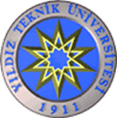 KİMYA METALURJİ FAKÜLTESİKİMYA MÜHENDİSLİĞİ BÖLÜMÜKMD 303 İLERİ MALZEME SENTEZİ VE TEKNOLOJİLERİ LABORATUVARI SAF SU CİHAZIKULLANIM TALİMATI Doküman NoTL-339KİMYA METALURJİ FAKÜLTESİKİMYA MÜHENDİSLİĞİ BÖLÜMÜKMD 303 İLERİ MALZEME SENTEZİ VE TEKNOLOJİLERİ LABORATUVARI SAF SU CİHAZIKULLANIM TALİMATI İlk Yayın Tarihi04.11.2021KİMYA METALURJİ FAKÜLTESİKİMYA MÜHENDİSLİĞİ BÖLÜMÜKMD 303 İLERİ MALZEME SENTEZİ VE TEKNOLOJİLERİ LABORATUVARI SAF SU CİHAZIKULLANIM TALİMATI Revizyon TarihiKİMYA METALURJİ FAKÜLTESİKİMYA MÜHENDİSLİĞİ BÖLÜMÜKMD 303 İLERİ MALZEME SENTEZİ VE TEKNOLOJİLERİ LABORATUVARI SAF SU CİHAZIKULLANIM TALİMATI Revizyon No00KİMYA METALURJİ FAKÜLTESİKİMYA MÜHENDİSLİĞİ BÖLÜMÜKMD 303 İLERİ MALZEME SENTEZİ VE TEKNOLOJİLERİ LABORATUVARI SAF SU CİHAZIKULLANIM TALİMATI Sayfa1 / 21KİMYA METALURJİ FAKÜLTESİKİMYA MÜHENDİSLİĞİ BÖLÜMÜKMD 303 İLERİ MALZEME SENTEZİ VE TEKNOLOJİLERİ LABORATUVARI MİKRODALGA FIRINKULLANIM TALİMATIDoküman NoTL-339KİMYA METALURJİ FAKÜLTESİKİMYA MÜHENDİSLİĞİ BÖLÜMÜKMD 303 İLERİ MALZEME SENTEZİ VE TEKNOLOJİLERİ LABORATUVARI MİKRODALGA FIRINKULLANIM TALİMATIİlk Yayın Tarihi04.11.2021KİMYA METALURJİ FAKÜLTESİKİMYA MÜHENDİSLİĞİ BÖLÜMÜKMD 303 İLERİ MALZEME SENTEZİ VE TEKNOLOJİLERİ LABORATUVARI MİKRODALGA FIRINKULLANIM TALİMATIRevizyon TarihiKİMYA METALURJİ FAKÜLTESİKİMYA MÜHENDİSLİĞİ BÖLÜMÜKMD 303 İLERİ MALZEME SENTEZİ VE TEKNOLOJİLERİ LABORATUVARI MİKRODALGA FIRINKULLANIM TALİMATIRevizyon No00KİMYA METALURJİ FAKÜLTESİKİMYA MÜHENDİSLİĞİ BÖLÜMÜKMD 303 İLERİ MALZEME SENTEZİ VE TEKNOLOJİLERİ LABORATUVARI MİKRODALGA FIRINKULLANIM TALİMATISayfa2 / 21KİMYA METALURJİ FAKÜLTESİKİMYA MÜHENDİSLİĞİ BÖLÜMÜKMD 303 İLERİ MALZEME SENTEZİ VE TEKNOLOJİLERİ LABORATUVARI  ETÜV KULLANIM TALİMATIDoküman NoTL-339KİMYA METALURJİ FAKÜLTESİKİMYA MÜHENDİSLİĞİ BÖLÜMÜKMD 303 İLERİ MALZEME SENTEZİ VE TEKNOLOJİLERİ LABORATUVARI  ETÜV KULLANIM TALİMATIİlk Yayın Tarihi04.11.2021KİMYA METALURJİ FAKÜLTESİKİMYA MÜHENDİSLİĞİ BÖLÜMÜKMD 303 İLERİ MALZEME SENTEZİ VE TEKNOLOJİLERİ LABORATUVARI  ETÜV KULLANIM TALİMATIRevizyon TarihiKİMYA METALURJİ FAKÜLTESİKİMYA MÜHENDİSLİĞİ BÖLÜMÜKMD 303 İLERİ MALZEME SENTEZİ VE TEKNOLOJİLERİ LABORATUVARI  ETÜV KULLANIM TALİMATIRevizyon No00KİMYA METALURJİ FAKÜLTESİKİMYA MÜHENDİSLİĞİ BÖLÜMÜKMD 303 İLERİ MALZEME SENTEZİ VE TEKNOLOJİLERİ LABORATUVARI  ETÜV KULLANIM TALİMATISayfa3 / 21KİMYA METALURJİ FAKÜLTESİKİMYA MÜHENDİSLİĞİ BÖLÜMÜKMD 303 İLERİ MALZEME SENTEZİ VE TEKNOLOJİLERİ LABORATUVARI HASSAS TERAZİKULLANIM TALİMATIDoküman NoTL-339KİMYA METALURJİ FAKÜLTESİKİMYA MÜHENDİSLİĞİ BÖLÜMÜKMD 303 İLERİ MALZEME SENTEZİ VE TEKNOLOJİLERİ LABORATUVARI HASSAS TERAZİKULLANIM TALİMATIİlk Yayın Tarihi04.11.2021KİMYA METALURJİ FAKÜLTESİKİMYA MÜHENDİSLİĞİ BÖLÜMÜKMD 303 İLERİ MALZEME SENTEZİ VE TEKNOLOJİLERİ LABORATUVARI HASSAS TERAZİKULLANIM TALİMATIRevizyon TarihiKİMYA METALURJİ FAKÜLTESİKİMYA MÜHENDİSLİĞİ BÖLÜMÜKMD 303 İLERİ MALZEME SENTEZİ VE TEKNOLOJİLERİ LABORATUVARI HASSAS TERAZİKULLANIM TALİMATIRevizyon No00KİMYA METALURJİ FAKÜLTESİKİMYA MÜHENDİSLİĞİ BÖLÜMÜKMD 303 İLERİ MALZEME SENTEZİ VE TEKNOLOJİLERİ LABORATUVARI HASSAS TERAZİKULLANIM TALİMATISayfa4 / 21KİMYA METALURJİ FAKÜLTESİKİMYA MÜHENDİSLİĞİ BÖLÜMÜKMD 303 İLERİ MALZEME SENTEZİ VE TEKNOLOJİLERİ LABORATUVARI ISITICILI MANYETİK KARIŞTIRICIKULLANIM TALİMATIDoküman NoTL-339KİMYA METALURJİ FAKÜLTESİKİMYA MÜHENDİSLİĞİ BÖLÜMÜKMD 303 İLERİ MALZEME SENTEZİ VE TEKNOLOJİLERİ LABORATUVARI ISITICILI MANYETİK KARIŞTIRICIKULLANIM TALİMATIİlk Yayın Tarihi04.11.2021KİMYA METALURJİ FAKÜLTESİKİMYA MÜHENDİSLİĞİ BÖLÜMÜKMD 303 İLERİ MALZEME SENTEZİ VE TEKNOLOJİLERİ LABORATUVARI ISITICILI MANYETİK KARIŞTIRICIKULLANIM TALİMATIRevizyon TarihiKİMYA METALURJİ FAKÜLTESİKİMYA MÜHENDİSLİĞİ BÖLÜMÜKMD 303 İLERİ MALZEME SENTEZİ VE TEKNOLOJİLERİ LABORATUVARI ISITICILI MANYETİK KARIŞTIRICIKULLANIM TALİMATIRevizyon No00KİMYA METALURJİ FAKÜLTESİKİMYA MÜHENDİSLİĞİ BÖLÜMÜKMD 303 İLERİ MALZEME SENTEZİ VE TEKNOLOJİLERİ LABORATUVARI ISITICILI MANYETİK KARIŞTIRICIKULLANIM TALİMATISayfa5 / 21KİMYA METALURJİ FAKÜLTESİKİMYA MÜHENDİSLİĞİ BÖLÜMÜKMD 303 İLERİ MALZEME SENTEZİ VE TEKNOLOJİLERİ LABORATUVARI VAKUM ETÜVÜ (NÜVE EV 018)KULLANIM TALİMATIDoküman NoTL-339KİMYA METALURJİ FAKÜLTESİKİMYA MÜHENDİSLİĞİ BÖLÜMÜKMD 303 İLERİ MALZEME SENTEZİ VE TEKNOLOJİLERİ LABORATUVARI VAKUM ETÜVÜ (NÜVE EV 018)KULLANIM TALİMATIİlk Yayın Tarihi04.11.2021KİMYA METALURJİ FAKÜLTESİKİMYA MÜHENDİSLİĞİ BÖLÜMÜKMD 303 İLERİ MALZEME SENTEZİ VE TEKNOLOJİLERİ LABORATUVARI VAKUM ETÜVÜ (NÜVE EV 018)KULLANIM TALİMATIRevizyon TarihiKİMYA METALURJİ FAKÜLTESİKİMYA MÜHENDİSLİĞİ BÖLÜMÜKMD 303 İLERİ MALZEME SENTEZİ VE TEKNOLOJİLERİ LABORATUVARI VAKUM ETÜVÜ (NÜVE EV 018)KULLANIM TALİMATIRevizyon No00KİMYA METALURJİ FAKÜLTESİKİMYA MÜHENDİSLİĞİ BÖLÜMÜKMD 303 İLERİ MALZEME SENTEZİ VE TEKNOLOJİLERİ LABORATUVARI VAKUM ETÜVÜ (NÜVE EV 018)KULLANIM TALİMATISayfa6 / 21KİMYA METALURJİ FAKÜLTESİKİMYA MÜHENDİSLİĞİ BÖLÜMÜKMD 303 İLERİ MALZEME SENTEZİ VE TEKNOLOJİLERİ LABORATUVARI GÜÇ KAYNAĞIKULLANIM TALİMATIDoküman NoTL-339KİMYA METALURJİ FAKÜLTESİKİMYA MÜHENDİSLİĞİ BÖLÜMÜKMD 303 İLERİ MALZEME SENTEZİ VE TEKNOLOJİLERİ LABORATUVARI GÜÇ KAYNAĞIKULLANIM TALİMATIİlk Yayın Tarihi04.11.2021KİMYA METALURJİ FAKÜLTESİKİMYA MÜHENDİSLİĞİ BÖLÜMÜKMD 303 İLERİ MALZEME SENTEZİ VE TEKNOLOJİLERİ LABORATUVARI GÜÇ KAYNAĞIKULLANIM TALİMATIRevizyon TarihiKİMYA METALURJİ FAKÜLTESİKİMYA MÜHENDİSLİĞİ BÖLÜMÜKMD 303 İLERİ MALZEME SENTEZİ VE TEKNOLOJİLERİ LABORATUVARI GÜÇ KAYNAĞIKULLANIM TALİMATIRevizyon No00KİMYA METALURJİ FAKÜLTESİKİMYA MÜHENDİSLİĞİ BÖLÜMÜKMD 303 İLERİ MALZEME SENTEZİ VE TEKNOLOJİLERİ LABORATUVARI GÜÇ KAYNAĞIKULLANIM TALİMATISayfa7 / 21KİMYA METALURJİ FAKÜLTESİKİMYA MÜHENDİSLİĞİ BÖLÜMÜKMD 303 İLERİ MALZEME SENTEZİ VE TEKNOLOJİLERİ LABORATUVARI ULTRASONİK HOMOJENİZATÖRKULLANIM TALİMATI (BANDELİN)Doküman NoTL-339KİMYA METALURJİ FAKÜLTESİKİMYA MÜHENDİSLİĞİ BÖLÜMÜKMD 303 İLERİ MALZEME SENTEZİ VE TEKNOLOJİLERİ LABORATUVARI ULTRASONİK HOMOJENİZATÖRKULLANIM TALİMATI (BANDELİN)İlk Yayın Tarihi04.11.2021KİMYA METALURJİ FAKÜLTESİKİMYA MÜHENDİSLİĞİ BÖLÜMÜKMD 303 İLERİ MALZEME SENTEZİ VE TEKNOLOJİLERİ LABORATUVARI ULTRASONİK HOMOJENİZATÖRKULLANIM TALİMATI (BANDELİN)Revizyon TarihiKİMYA METALURJİ FAKÜLTESİKİMYA MÜHENDİSLİĞİ BÖLÜMÜKMD 303 İLERİ MALZEME SENTEZİ VE TEKNOLOJİLERİ LABORATUVARI ULTRASONİK HOMOJENİZATÖRKULLANIM TALİMATI (BANDELİN)Revizyon No00KİMYA METALURJİ FAKÜLTESİKİMYA MÜHENDİSLİĞİ BÖLÜMÜKMD 303 İLERİ MALZEME SENTEZİ VE TEKNOLOJİLERİ LABORATUVARI ULTRASONİK HOMOJENİZATÖRKULLANIM TALİMATI (BANDELİN)Sayfa8 / 21KİMYA METALURJİ FAKÜLTESİKİMYA MÜHENDİSLİĞİ BÖLÜMÜKMD 303 İLERİ MALZEME SENTEZİ VE TEKNOLOJİLERİ LABORATUVARI VAKUM POMPASI KULLANIM TALİMATI Doküman NoTL-339KİMYA METALURJİ FAKÜLTESİKİMYA MÜHENDİSLİĞİ BÖLÜMÜKMD 303 İLERİ MALZEME SENTEZİ VE TEKNOLOJİLERİ LABORATUVARI VAKUM POMPASI KULLANIM TALİMATI İlk Yayın Tarihi04.11.2021KİMYA METALURJİ FAKÜLTESİKİMYA MÜHENDİSLİĞİ BÖLÜMÜKMD 303 İLERİ MALZEME SENTEZİ VE TEKNOLOJİLERİ LABORATUVARI VAKUM POMPASI KULLANIM TALİMATI Revizyon TarihiKİMYA METALURJİ FAKÜLTESİKİMYA MÜHENDİSLİĞİ BÖLÜMÜKMD 303 İLERİ MALZEME SENTEZİ VE TEKNOLOJİLERİ LABORATUVARI VAKUM POMPASI KULLANIM TALİMATI Revizyon No00KİMYA METALURJİ FAKÜLTESİKİMYA MÜHENDİSLİĞİ BÖLÜMÜKMD 303 İLERİ MALZEME SENTEZİ VE TEKNOLOJİLERİ LABORATUVARI VAKUM POMPASI KULLANIM TALİMATI Sayfa9 / 21KİMYA METALURJİ FAKÜLTESİKİMYA MÜHENDİSLİĞİ BÖLÜMÜKMD 303 İLERİ MALZEME SENTEZİ VE TEKNOLOJİLERİ LABORATUVARI YÜKSEK SICAKLIK FIRINIKULLANIM TALİMATI Doküman NoTL-339KİMYA METALURJİ FAKÜLTESİKİMYA MÜHENDİSLİĞİ BÖLÜMÜKMD 303 İLERİ MALZEME SENTEZİ VE TEKNOLOJİLERİ LABORATUVARI YÜKSEK SICAKLIK FIRINIKULLANIM TALİMATI İlk Yayın Tarihi04.11.2021KİMYA METALURJİ FAKÜLTESİKİMYA MÜHENDİSLİĞİ BÖLÜMÜKMD 303 İLERİ MALZEME SENTEZİ VE TEKNOLOJİLERİ LABORATUVARI YÜKSEK SICAKLIK FIRINIKULLANIM TALİMATI Revizyon TarihiKİMYA METALURJİ FAKÜLTESİKİMYA MÜHENDİSLİĞİ BÖLÜMÜKMD 303 İLERİ MALZEME SENTEZİ VE TEKNOLOJİLERİ LABORATUVARI YÜKSEK SICAKLIK FIRINIKULLANIM TALİMATI Revizyon No00KİMYA METALURJİ FAKÜLTESİKİMYA MÜHENDİSLİĞİ BÖLÜMÜKMD 303 İLERİ MALZEME SENTEZİ VE TEKNOLOJİLERİ LABORATUVARI YÜKSEK SICAKLIK FIRINIKULLANIM TALİMATI Sayfa10 / 21KİMYA METALURJİ FAKÜLTESİKİMYA MÜHENDİSLİĞİ BÖLÜMÜKMD 303 İLERİ MALZEME SENTEZİ VE TEKNOLOJİLERİ LABORATUVARI KRİSTAL BÜYÜTME CİHAZIKULLANIM TALİMATI Doküman NoTL-339KİMYA METALURJİ FAKÜLTESİKİMYA MÜHENDİSLİĞİ BÖLÜMÜKMD 303 İLERİ MALZEME SENTEZİ VE TEKNOLOJİLERİ LABORATUVARI KRİSTAL BÜYÜTME CİHAZIKULLANIM TALİMATI İlk Yayın Tarihi04.11.2021KİMYA METALURJİ FAKÜLTESİKİMYA MÜHENDİSLİĞİ BÖLÜMÜKMD 303 İLERİ MALZEME SENTEZİ VE TEKNOLOJİLERİ LABORATUVARI KRİSTAL BÜYÜTME CİHAZIKULLANIM TALİMATI Revizyon TarihiKİMYA METALURJİ FAKÜLTESİKİMYA MÜHENDİSLİĞİ BÖLÜMÜKMD 303 İLERİ MALZEME SENTEZİ VE TEKNOLOJİLERİ LABORATUVARI KRİSTAL BÜYÜTME CİHAZIKULLANIM TALİMATI Revizyon No00KİMYA METALURJİ FAKÜLTESİKİMYA MÜHENDİSLİĞİ BÖLÜMÜKMD 303 İLERİ MALZEME SENTEZİ VE TEKNOLOJİLERİ LABORATUVARI KRİSTAL BÜYÜTME CİHAZIKULLANIM TALİMATI Sayfa11 / 21KİMYA METALURJİ FAKÜLTESİKİMYA MÜHENDİSLİĞİ BÖLÜMÜKMD 303 İLERİ MALZEME SENTEZİ VE TEKNOLOJİLERİ LABORATUVARI SU BANYOSUKULLANIM TALİMATI Doküman NoTL-339KİMYA METALURJİ FAKÜLTESİKİMYA MÜHENDİSLİĞİ BÖLÜMÜKMD 303 İLERİ MALZEME SENTEZİ VE TEKNOLOJİLERİ LABORATUVARI SU BANYOSUKULLANIM TALİMATI İlk Yayın Tarihi04.11.2021KİMYA METALURJİ FAKÜLTESİKİMYA MÜHENDİSLİĞİ BÖLÜMÜKMD 303 İLERİ MALZEME SENTEZİ VE TEKNOLOJİLERİ LABORATUVARI SU BANYOSUKULLANIM TALİMATI Revizyon TarihiKİMYA METALURJİ FAKÜLTESİKİMYA MÜHENDİSLİĞİ BÖLÜMÜKMD 303 İLERİ MALZEME SENTEZİ VE TEKNOLOJİLERİ LABORATUVARI SU BANYOSUKULLANIM TALİMATI Revizyon No00KİMYA METALURJİ FAKÜLTESİKİMYA MÜHENDİSLİĞİ BÖLÜMÜKMD 303 İLERİ MALZEME SENTEZİ VE TEKNOLOJİLERİ LABORATUVARI SU BANYOSUKULLANIM TALİMATI Sayfa12 / 21KİMYA METALURJİ FAKÜLTESİKİMYA MÜHENDİSLİĞİ BÖLÜMÜKMD 303 İLERİ MALZEME SENTEZİ VE TEKNOLOJİLERİ LABORATUVARI TİTRASYON CİHAZI (METROHM)KULLANIM TALİMATI Doküman NoTL-339KİMYA METALURJİ FAKÜLTESİKİMYA MÜHENDİSLİĞİ BÖLÜMÜKMD 303 İLERİ MALZEME SENTEZİ VE TEKNOLOJİLERİ LABORATUVARI TİTRASYON CİHAZI (METROHM)KULLANIM TALİMATI İlk Yayın Tarihi04.11.2021KİMYA METALURJİ FAKÜLTESİKİMYA MÜHENDİSLİĞİ BÖLÜMÜKMD 303 İLERİ MALZEME SENTEZİ VE TEKNOLOJİLERİ LABORATUVARI TİTRASYON CİHAZI (METROHM)KULLANIM TALİMATI Revizyon TarihiKİMYA METALURJİ FAKÜLTESİKİMYA MÜHENDİSLİĞİ BÖLÜMÜKMD 303 İLERİ MALZEME SENTEZİ VE TEKNOLOJİLERİ LABORATUVARI TİTRASYON CİHAZI (METROHM)KULLANIM TALİMATI Revizyon No00KİMYA METALURJİ FAKÜLTESİKİMYA MÜHENDİSLİĞİ BÖLÜMÜKMD 303 İLERİ MALZEME SENTEZİ VE TEKNOLOJİLERİ LABORATUVARI TİTRASYON CİHAZI (METROHM)KULLANIM TALİMATI Sayfa13 / 21KİMYA METALURJİ FAKÜLTESİKİMYA MÜHENDİSLİĞİ BÖLÜMÜKMD 303 İLERİ MALZEME SENTEZİ VE TEKNOLOJİLERİ LABORATUVARI CAM REAKTÖRKULLANIM TALİMATI Doküman NoTL-339KİMYA METALURJİ FAKÜLTESİKİMYA MÜHENDİSLİĞİ BÖLÜMÜKMD 303 İLERİ MALZEME SENTEZİ VE TEKNOLOJİLERİ LABORATUVARI CAM REAKTÖRKULLANIM TALİMATI İlk Yayın Tarihi04.11.2021KİMYA METALURJİ FAKÜLTESİKİMYA MÜHENDİSLİĞİ BÖLÜMÜKMD 303 İLERİ MALZEME SENTEZİ VE TEKNOLOJİLERİ LABORATUVARI CAM REAKTÖRKULLANIM TALİMATI Revizyon TarihiKİMYA METALURJİ FAKÜLTESİKİMYA MÜHENDİSLİĞİ BÖLÜMÜKMD 303 İLERİ MALZEME SENTEZİ VE TEKNOLOJİLERİ LABORATUVARI CAM REAKTÖRKULLANIM TALİMATI Revizyon No00KİMYA METALURJİ FAKÜLTESİKİMYA MÜHENDİSLİĞİ BÖLÜMÜKMD 303 İLERİ MALZEME SENTEZİ VE TEKNOLOJİLERİ LABORATUVARI CAM REAKTÖRKULLANIM TALİMATI Sayfa14 / 21KİMYA METALURJİ FAKÜLTESİKİMYA MÜHENDİSLİĞİ BÖLÜMÜKMD 303 İLERİ MALZEME SENTEZİ VE TEKNOLOJİLERİ LABORATUVARI ISITICI CEKETLİ MANYETİK KARIŞTIRICI KULLANIM TALİMATI Doküman NoTL-339KİMYA METALURJİ FAKÜLTESİKİMYA MÜHENDİSLİĞİ BÖLÜMÜKMD 303 İLERİ MALZEME SENTEZİ VE TEKNOLOJİLERİ LABORATUVARI ISITICI CEKETLİ MANYETİK KARIŞTIRICI KULLANIM TALİMATI İlk Yayın Tarihi04.11.2021KİMYA METALURJİ FAKÜLTESİKİMYA MÜHENDİSLİĞİ BÖLÜMÜKMD 303 İLERİ MALZEME SENTEZİ VE TEKNOLOJİLERİ LABORATUVARI ISITICI CEKETLİ MANYETİK KARIŞTIRICI KULLANIM TALİMATI Revizyon TarihiKİMYA METALURJİ FAKÜLTESİKİMYA MÜHENDİSLİĞİ BÖLÜMÜKMD 303 İLERİ MALZEME SENTEZİ VE TEKNOLOJİLERİ LABORATUVARI ISITICI CEKETLİ MANYETİK KARIŞTIRICI KULLANIM TALİMATI Revizyon No00KİMYA METALURJİ FAKÜLTESİKİMYA MÜHENDİSLİĞİ BÖLÜMÜKMD 303 İLERİ MALZEME SENTEZİ VE TEKNOLOJİLERİ LABORATUVARI ISITICI CEKETLİ MANYETİK KARIŞTIRICI KULLANIM TALİMATI Sayfa15 / 21KİMYA METALURJİ FAKÜLTESİKİMYA MÜHENDİSLİĞİ BÖLÜMÜKMD 303 İLERİ MALZEME SENTEZİ VE TEKNOLOJİLERİ LABORATUVARI pH METRE (HANNA INSTRUMENTS 2211) KULLANIM TALİMATI Doküman NoTL-339KİMYA METALURJİ FAKÜLTESİKİMYA MÜHENDİSLİĞİ BÖLÜMÜKMD 303 İLERİ MALZEME SENTEZİ VE TEKNOLOJİLERİ LABORATUVARI pH METRE (HANNA INSTRUMENTS 2211) KULLANIM TALİMATI İlk Yayın Tarihi04.11.2021KİMYA METALURJİ FAKÜLTESİKİMYA MÜHENDİSLİĞİ BÖLÜMÜKMD 303 İLERİ MALZEME SENTEZİ VE TEKNOLOJİLERİ LABORATUVARI pH METRE (HANNA INSTRUMENTS 2211) KULLANIM TALİMATI Revizyon TarihiKİMYA METALURJİ FAKÜLTESİKİMYA MÜHENDİSLİĞİ BÖLÜMÜKMD 303 İLERİ MALZEME SENTEZİ VE TEKNOLOJİLERİ LABORATUVARI pH METRE (HANNA INSTRUMENTS 2211) KULLANIM TALİMATI Revizyon No00KİMYA METALURJİ FAKÜLTESİKİMYA MÜHENDİSLİĞİ BÖLÜMÜKMD 303 İLERİ MALZEME SENTEZİ VE TEKNOLOJİLERİ LABORATUVARI pH METRE (HANNA INSTRUMENTS 2211) KULLANIM TALİMATI Sayfa16 / 21KİMYA METALURJİ FAKÜLTESİKİMYA MÜHENDİSLİĞİ BÖLÜMÜKMD 303 İLERİ MALZEME SENTEZİ VE TEKNOLOJİLERİ LABORATUVARI ISITICI PLAKAKULLANIM TALİMATI Doküman NoTL-339KİMYA METALURJİ FAKÜLTESİKİMYA MÜHENDİSLİĞİ BÖLÜMÜKMD 303 İLERİ MALZEME SENTEZİ VE TEKNOLOJİLERİ LABORATUVARI ISITICI PLAKAKULLANIM TALİMATI İlk Yayın Tarihi04.11.2021KİMYA METALURJİ FAKÜLTESİKİMYA MÜHENDİSLİĞİ BÖLÜMÜKMD 303 İLERİ MALZEME SENTEZİ VE TEKNOLOJİLERİ LABORATUVARI ISITICI PLAKAKULLANIM TALİMATI Revizyon TarihiKİMYA METALURJİ FAKÜLTESİKİMYA MÜHENDİSLİĞİ BÖLÜMÜKMD 303 İLERİ MALZEME SENTEZİ VE TEKNOLOJİLERİ LABORATUVARI ISITICI PLAKAKULLANIM TALİMATI Revizyon No00KİMYA METALURJİ FAKÜLTESİKİMYA MÜHENDİSLİĞİ BÖLÜMÜKMD 303 İLERİ MALZEME SENTEZİ VE TEKNOLOJİLERİ LABORATUVARI ISITICI PLAKAKULLANIM TALİMATI Sayfa17 / 21KİMYA METALURJİ FAKÜLTESİKİMYA MÜHENDİSLİĞİ BÖLÜMÜKMD 303 İLERİ MALZEME SENTEZİ VE TEKNOLOJİLERİ LABORATUVARI ULTRASONİK SU BANYOSUKULLANIM TALİMATI Doküman NoTL-339KİMYA METALURJİ FAKÜLTESİKİMYA MÜHENDİSLİĞİ BÖLÜMÜKMD 303 İLERİ MALZEME SENTEZİ VE TEKNOLOJİLERİ LABORATUVARI ULTRASONİK SU BANYOSUKULLANIM TALİMATI İlk Yayın Tarihi04.11.2021KİMYA METALURJİ FAKÜLTESİKİMYA MÜHENDİSLİĞİ BÖLÜMÜKMD 303 İLERİ MALZEME SENTEZİ VE TEKNOLOJİLERİ LABORATUVARI ULTRASONİK SU BANYOSUKULLANIM TALİMATI Revizyon TarihiKİMYA METALURJİ FAKÜLTESİKİMYA MÜHENDİSLİĞİ BÖLÜMÜKMD 303 İLERİ MALZEME SENTEZİ VE TEKNOLOJİLERİ LABORATUVARI ULTRASONİK SU BANYOSUKULLANIM TALİMATI Revizyon No00KİMYA METALURJİ FAKÜLTESİKİMYA MÜHENDİSLİĞİ BÖLÜMÜKMD 303 İLERİ MALZEME SENTEZİ VE TEKNOLOJİLERİ LABORATUVARI ULTRASONİK SU BANYOSUKULLANIM TALİMATI Sayfa18 / 21KİMYA METALURJİ FAKÜLTESİKİMYA MÜHENDİSLİĞİ BÖLÜMÜKMD 303 İLERİ MALZEME SENTEZİ VE TEKNOLOJİLERİ LABORATUVARI ROTARY EVAPORATÖRKULLANIM TALİMATI Doküman NoTL-339KİMYA METALURJİ FAKÜLTESİKİMYA MÜHENDİSLİĞİ BÖLÜMÜKMD 303 İLERİ MALZEME SENTEZİ VE TEKNOLOJİLERİ LABORATUVARI ROTARY EVAPORATÖRKULLANIM TALİMATI İlk Yayın Tarihi04.11.2021KİMYA METALURJİ FAKÜLTESİKİMYA MÜHENDİSLİĞİ BÖLÜMÜKMD 303 İLERİ MALZEME SENTEZİ VE TEKNOLOJİLERİ LABORATUVARI ROTARY EVAPORATÖRKULLANIM TALİMATI Revizyon TarihiKİMYA METALURJİ FAKÜLTESİKİMYA MÜHENDİSLİĞİ BÖLÜMÜKMD 303 İLERİ MALZEME SENTEZİ VE TEKNOLOJİLERİ LABORATUVARI ROTARY EVAPORATÖRKULLANIM TALİMATI Revizyon No00KİMYA METALURJİ FAKÜLTESİKİMYA MÜHENDİSLİĞİ BÖLÜMÜKMD 303 İLERİ MALZEME SENTEZİ VE TEKNOLOJİLERİ LABORATUVARI ROTARY EVAPORATÖRKULLANIM TALİMATI Sayfa19 / 21KİMYA METALURJİ FAKÜLTESİKİMYA MÜHENDİSLİĞİ BÖLÜMÜKMD 303 İLERİ MALZEME SENTEZİ VE TEKNOLOJİLERİ LABORATUVARI SANTRİFÜJ CİHAZIKULLANIM TALİMATI Doküman NoTL-339KİMYA METALURJİ FAKÜLTESİKİMYA MÜHENDİSLİĞİ BÖLÜMÜKMD 303 İLERİ MALZEME SENTEZİ VE TEKNOLOJİLERİ LABORATUVARI SANTRİFÜJ CİHAZIKULLANIM TALİMATI İlk Yayın Tarihi04.11.2021KİMYA METALURJİ FAKÜLTESİKİMYA MÜHENDİSLİĞİ BÖLÜMÜKMD 303 İLERİ MALZEME SENTEZİ VE TEKNOLOJİLERİ LABORATUVARI SANTRİFÜJ CİHAZIKULLANIM TALİMATI Revizyon TarihiKİMYA METALURJİ FAKÜLTESİKİMYA MÜHENDİSLİĞİ BÖLÜMÜKMD 303 İLERİ MALZEME SENTEZİ VE TEKNOLOJİLERİ LABORATUVARI SANTRİFÜJ CİHAZIKULLANIM TALİMATI Revizyon No00KİMYA METALURJİ FAKÜLTESİKİMYA MÜHENDİSLİĞİ BÖLÜMÜKMD 303 İLERİ MALZEME SENTEZİ VE TEKNOLOJİLERİ LABORATUVARI SANTRİFÜJ CİHAZIKULLANIM TALİMATI Sayfa20 / 21KİMYA METALURJİ FAKÜLTESİKİMYA MÜHENDİSLİĞİ BÖLÜMÜKMD 303 İLERİ MALZEME SENTEZİ VE TEKNOLOJİLERİ LABORATUVARI YÜKSEK SICAKLIK VE BASINÇ REAKTÖRÜ KULLANIM TALİMATI Doküman NoTL-339KİMYA METALURJİ FAKÜLTESİKİMYA MÜHENDİSLİĞİ BÖLÜMÜKMD 303 İLERİ MALZEME SENTEZİ VE TEKNOLOJİLERİ LABORATUVARI YÜKSEK SICAKLIK VE BASINÇ REAKTÖRÜ KULLANIM TALİMATI İlk Yayın Tarihi04.11.2021KİMYA METALURJİ FAKÜLTESİKİMYA MÜHENDİSLİĞİ BÖLÜMÜKMD 303 İLERİ MALZEME SENTEZİ VE TEKNOLOJİLERİ LABORATUVARI YÜKSEK SICAKLIK VE BASINÇ REAKTÖRÜ KULLANIM TALİMATI Revizyon TarihiKİMYA METALURJİ FAKÜLTESİKİMYA MÜHENDİSLİĞİ BÖLÜMÜKMD 303 İLERİ MALZEME SENTEZİ VE TEKNOLOJİLERİ LABORATUVARI YÜKSEK SICAKLIK VE BASINÇ REAKTÖRÜ KULLANIM TALİMATI Revizyon No00KİMYA METALURJİ FAKÜLTESİKİMYA MÜHENDİSLİĞİ BÖLÜMÜKMD 303 İLERİ MALZEME SENTEZİ VE TEKNOLOJİLERİ LABORATUVARI YÜKSEK SICAKLIK VE BASINÇ REAKTÖRÜ KULLANIM TALİMATI Sayfa21 / 21